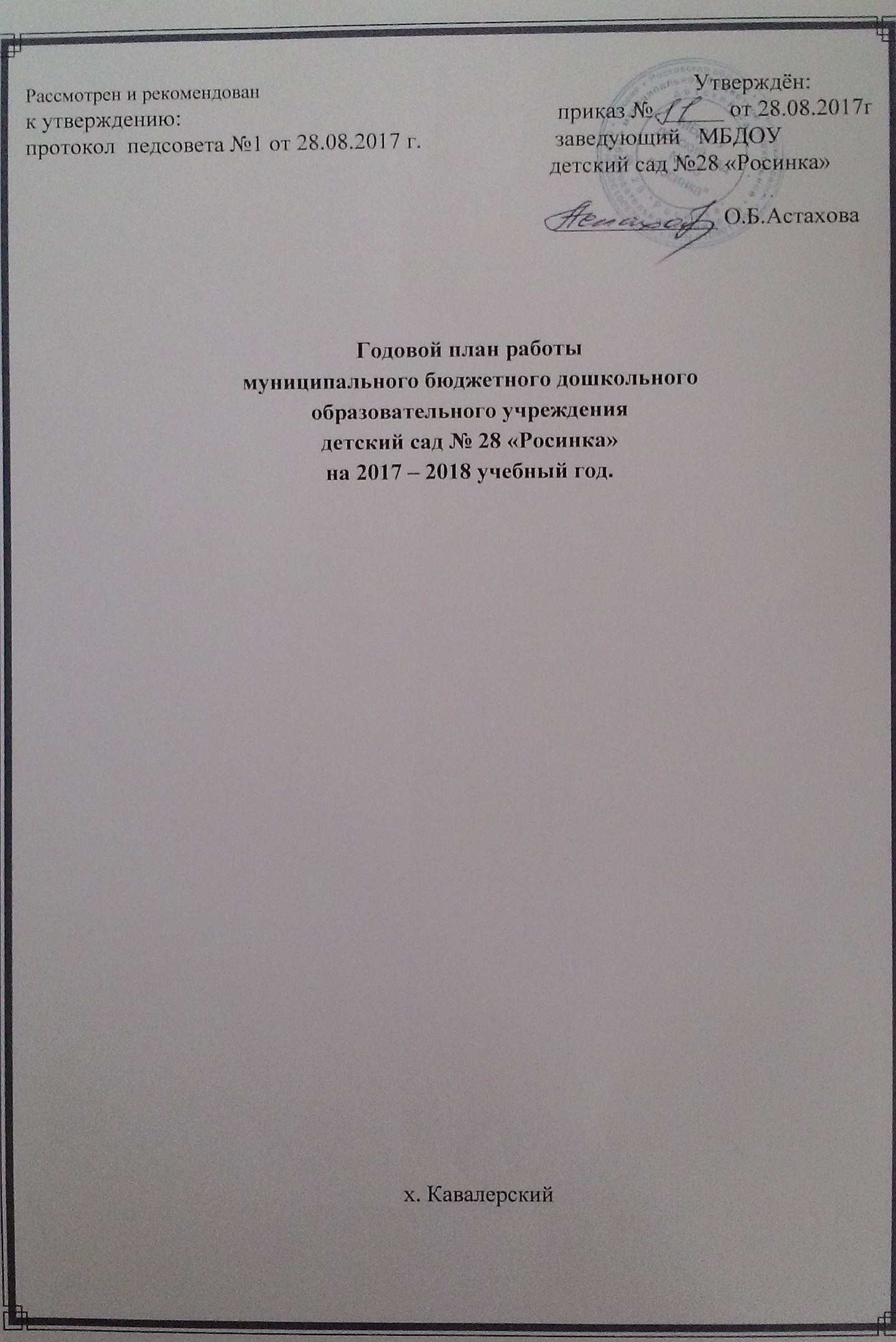 Годовой план муниципального бюджетного дошкольного образовательного учреждения  детского сада  № 28 «Росинка» (далее по тексту ДОУ) является нормативным документом, регламентирующим организацию образовательного процесса в образовательном учреждении с учётом специфики ДОУ, учебно-методического, кадрового и материально-технического оснащения.             1. Информационный раздел1.1. Общие сведения о ДОУ. 1.2. Комплектование групп.1.3. Социальные показатели семей воспитанников.1.4. Кадровое обеспечение образовательного процесса.  1.5. Нормативно-правовое обеспечение.  2. Проблемно-ориентированный анализ работы ДОУ за 2016 - 2017 учебный год.3. Организационно – педагогическая и методическая работа ДОУ на 2017 – 2018 учебный год.4. Контрольно - аналитическая деятельность ДОУ.5. Административно – хозяйственная работа.5.1.План административно – хозяйственной работы.6. Приложение. План по охране жизни и здоровья детей.                                   (приложение №1)План  противопожарных мероприятий.                                      (приложение №2)План мероприятий по предупреждению ДТТ.                           (приложение №3)План  профилактических и оздоровительных мероприятий.   (приложение №4)План работы по изучению и обобщению передового педагогического опыта.                                                                                                    (приложение №5)   План курсовой переподготовки педагогов ДОУ.                    (приложение №6)План работы «творческой группы ДОУ».                                 (приложение №7)План по усилению антитеррористической защиты.                 (приложение №8)План мероприятий по изучению нормативно – правовой документации.                                                                                                    (приложение №9)План по адаптации детей группы раннего возраста к ДОУ.                                                                                                      (приложение №10)План подготовки к ЛОР 2018 года.                                     (приложение №11)План работы ДОУ с родителями (законными представителями), дети которых        не посещают детский сад.                                                          (приложение №12)План работы с социумом (с библиотекой, с МБОУ ЕСОШ № 3.                                                                                                (приложение №13).Информационный раздел1.1.Общие сведения о ДОУМБДОУ детский сад № 28 «Росинка» по организационно-правовой форме является муниципальным бюджетным дошкольным образовательным учреждением, созданным для оказания услуг в целях обеспечения реализации предусмотренных законодательством РФ полномочий органов местного самоуправления в сфере дошкольного образования. Учреждение осуществляет свою деятельность путем оказания услуг в сфере образования.Фактический (юридический адрес):            347683, Ростовская область, Егорлыкский район, х. Кавалерский, ул. Ленина, д. 19          Право на ведение образовательной деятельности подтверждено следующими                    документами:лицензией № 4367 от 19.02.2015 года на право ведения образовательной деятельности, уставом, зарегистрированном межрайонной ИФНС России № 17 по Ростовской области, свидетельством о государственной аккредитации № 2505 от 27.12.2001 года, свидетельством о внесении записи в единый государственный реестр юридических лиц 1026100870465 от 03.07.2012 года, свидетельством о постановке на учёт в налоговом органе юридического лица.Режим работы: пятидневная рабочая неделя с пребыванием детей с 7.30 до18.00 часов.1.2. Комплектование группВ ДОУ функционируют 3 группы, из них.1.1. Рановозрастная группа общеразвивающей направленности для детей от 1 года до 3 лет «Колобок»;1.2. Разновозрастная группа общеразвивающей направленности для детей от 3 лет и старше (3 – 4 г., 4 - 5 лет) «Почемучки»;1.3. Разновозрастная группа общеразвивающей направленности для детей от 5 лет и старше (5 – 6 г., 6 - 7 лет) «Березка».            Общая наполняемость групп составляет 65 детей.1.3. Социальные показатели семей воспитанников:Всего семей: 54.Всего родителей: 118 человек.1.4. Кадровое обеспечение образовательного процесса:Заведующий МБДОУ – Астахова Оксана Борисовна, стаж работы - 10 лет.Старший воспитатель – вакансияВоспитатели:Владимирова Анастасия Вячеславовна - имеет соответствие занимаемой должности, педагогический стаж работы - 3 мес.Вакало Юлия Викторовна - имеет соответствие занимаемой должности, педагогический стаж работы - 5 лет.Невиница Татьяна Михайловна – имеет соответствие занимаемой должности, педагогический стаж работы - 10 лет.Бондарь Ольга Викторовна – имеет соответствие занимаемой должности, педагогический стаж работы - 2 года.    Музыкальный руководитель - вакансияПедагогический ценз ДОУИз 4 педагогов, осуществляющих образовательный процесс, высшее педагогическое образование имеет 0 человек (0 %),средне – специальное – 4 человек (100%).Нормативно - правовое обеспечение.Годовой  план ДОУ составлен в соответствии сЗаконом Российской Федерации от 29.12.2012 г. № 273-ФЗ «Об образовании в Российской Федерации»;Федеральным государственным образовательным стандартом дошкольного образования, утвержденным приказом Министерства образования и науки Российской Федерации от 17 октября 2013 г. N 1155; Приказом Министерства образования и науки Российской Федерации от 30.08.2013 № 1014  «Об утверждении порядка организации и осуществления образовательной деятельности по основным общеобразовательным программах - образовательным программам дошкольного образования»;СанПин 2.4.1.3049-13 «Санитарно-эпидемиологические требования к устройству, содержанию и организации   режима работы дошкольных образовательных организаций» 15.05.2013г. №26.  (Постановление Главного государственного  санитарного врача РФ от 27 августа 2015 г. N 41 "О внесении изменений в СанПиН 2.4.1.3049-13 "Санитарно- эпидемиологические требования к устройству, содержанию и организации режима работы дошкольных образовательных организаций").Письмом  «Комментарии к ФГОС дошкольного образования» Министерства образования и науки Российской Федерации от 28.02.2014 г. № 08-249;Уставом муниципального бюджетного дошкольного образовательного учреждения детский сад № 28 «Росинка». Основной образовательной программой ДОУ, разработанной в соответствии с основной образовательнойпрограммой  «Радуга»  авторов С.Г. Якобсон, Т.И. Гризик, Т.Н. Дороновой и др., разработанной в соответствии с ФГОС ДО.Образовательной программой ДОУ на 2015 -2018 гг.3. Организационно – педагогическая и методическая работа МБДОУ детский сад № 28 «Росинка» на 2017 – 2018 уч. год. 3.1. Методическая работа:Цель:дальнейшее развитие и эффективное использование педагогического потенциала ДОУ;увеличение процента подготовленности кадров в области владения компьютером, информационными технологиями;методическое сопровождение реализации федеральных государственных образовательных стандартов дошкольного образования;изучение профессиональных затруднений и интересов педагогов (наблюдение, анкетирование, тестирование, собеседование);информационная поддержка (подготовка аналитических материалов:  отчетов, справок по итогам проведения смотров и конкурсов, тематического контроля);подготовка информационно - методических материалов (организация выставки новинок периодической, научно-методической печати в методическом кабинете);помощь педагогам в ходе аттестации.Задачи:«Осуществлять организацию образовательного процесса в ДОУпо формированию духовно-нравственных, социокультурных ценностей и принятых в обществе правил, и норм поведения в интересах человека, семьи, общества».«Содействовать развитию художественно - творческих способностей дошкольников посредством  изобразительной деятельности».5.1.План административно – хозяйственной работы.Задача: создать благоприятные условия для административно – хозяйственной деятельности учреждения.Приложение  №1.Приложение №2   Приложение №3Приложение №4                                                                                                                                                                                                  Приложение №5Приложение № 6Приложение № 7Приложение №8. Приложение №9. Перспективный план работыпо изучению нормативно-правовых документов  на 2017 – 2018 уч.год.Приложение №10  ЦЕЛЬ: Формирование компетентности педагогов по вопросам развития детей раннего возраста; выработка практических навыков и умений в организации педагогических условий психофизического благополучия. Сохранение психического и физического здоровья детей  посредством создания благоприятных условий способствующих их комфортной адаптации.    Приложение №11Приложение №12План   работы  с родителями, чьи дети не посещают детский сад МБДОУ детского сада № 28 «Росинка» на 2017 -2018  уч. год Приложение № 13                                                                                                                                                                                                                                                                                                                                                                                                                                                    Утверждаю                                                                                                                                                                                                           заведующий МБДОУ детского сада                                                                                                                                                                                                              № 28  «Росинка»                                                                                                                                                                                                                 _______________ О.Б. Астахова                                                                                                                                                                                                                                                                                                                                                                                                                                                  приказ № ___ от ___ .08.2017План работы сотрудничества с  социумом:сельской библиотекой, Домом Культуры и МБДОУ № 28 «Росинка» на 2017 -2018у.г. Задачи :  развитие творческих способностей и познавательной активности детей дошкольного возраста;               взаимодействие учреждения культуры (Центральная детская библиотека) и дошкольных образовательных учреждений в творческом развитии подрастающего поколенияЦель: реализовывать единую линию развития ребенка на этапах дошкольного и начального школьного детства:воспитание нравственного человекаохрана и укрепление физического и психического здоровья детейсохранение и поддержка индивидуальности ребенка, физическое и психическое развитие детей.I. «Осуществлять организацию образовательного процесса в ДОУ по формированию духовно-нравственных, социокультурных ценностей и принятых в обществе правил, и норм поведения в интересах человека, семьи, общества».I. «Осуществлять организацию образовательного процесса в ДОУ по формированию духовно-нравственных, социокультурных ценностей и принятых в обществе правил, и норм поведения в интересах человека, семьи, общества».I. «Осуществлять организацию образовательного процесса в ДОУ по формированию духовно-нравственных, социокультурных ценностей и принятых в обществе правил, и норм поведения в интересах человека, семьи, общества».I. «Осуществлять организацию образовательного процесса в ДОУ по формированию духовно-нравственных, социокультурных ценностей и принятых в обществе правил, и норм поведения в интересах человека, семьи, общества».I. «Осуществлять организацию образовательного процесса в ДОУ по формированию духовно-нравственных, социокультурных ценностей и принятых в обществе правил, и норм поведения в интересах человека, семьи, общества».I. «Осуществлять организацию образовательного процесса в ДОУ по формированию духовно-нравственных, социокультурных ценностей и принятых в обществе правил, и норм поведения в интересах человека, семьи, общества».I. «Осуществлять организацию образовательного процесса в ДОУ по формированию духовно-нравственных, социокультурных ценностей и принятых в обществе правил, и норм поведения в интересах человека, семьи, общества».ЗадачиСодержание деятельности и формы работыСодержание деятельности и формы работыСро-киОтветственныеОтветственныеотметка о выпол-ненииЗнакомство с годовым планом работы, определе-ние места каждого в реализации годовых задач.Педсовет – круглый стол:Тема: «Задачи  годового плана работы  и организация работы МБДОУ в 2017 - 2018 учебном году." Обсуждение и рекомендации на утверждение:Изменений и дополнений образовательной программы ДОУ на 2017-2018 учебный год (календарный годовой план).Годовой план и организации работы в 2017 – 2018 учебном году.Приложения к годовому плану работы:План по охране жизни и здоровья детей.План  противопожарных мероприятий.План мероприятий по ПДТТ.План  профилактических и оздоровитель-ных мероприятий. План работы по изучению и обобщению передового педагогического опыта.    План повышения квалификации педагогов.План работы «творческой группы ДОУ».План по усилению антитеррористической защиты.План мероприятий по изучению нормативно – правовой документации.План по адаптации детей группы раннего возраста к ДОУ.План подготовки к ЛОП 2018 года.План работы комиссии «За безопасность дорожного движения».План работы ДОУ с родителями (законными представителями), дети которых не посещают детский сад.    План работы с социумом.План преемственности с МБОУ СОШ № 3 4. Рабочих программ педагогов.5. Форм написания  и сроков календарных  планов.Педсовет – круглый стол:Тема: «Задачи  годового плана работы  и организация работы МБДОУ в 2017 - 2018 учебном году." Обсуждение и рекомендации на утверждение:Изменений и дополнений образовательной программы ДОУ на 2017-2018 учебный год (календарный годовой план).Годовой план и организации работы в 2017 – 2018 учебном году.Приложения к годовому плану работы:План по охране жизни и здоровья детей.План  противопожарных мероприятий.План мероприятий по ПДТТ.План  профилактических и оздоровитель-ных мероприятий. План работы по изучению и обобщению передового педагогического опыта.    План повышения квалификации педагогов.План работы «творческой группы ДОУ».План по усилению антитеррористической защиты.План мероприятий по изучению нормативно – правовой документации.План по адаптации детей группы раннего возраста к ДОУ.План подготовки к ЛОП 2018 года.План работы комиссии «За безопасность дорожного движения».План работы ДОУ с родителями (законными представителями), дети которых не посещают детский сад.    План работы с социумом.План преемственности с МБОУ СОШ № 3 4. Рабочих программ педагогов.5. Форм написания  и сроков календарных  планов.30.08.2017г.Астахова О.Б.педагогиАстахова О.Б.педагогиПр. № 1от   28.  08.2017 г.Систематизировать знания педагогов по духовно-нравствен-ному воспитанию дошкольниковПедсовет (деловая игра)Тема:  « Духовно–нравственное воспитание детей дошкольного возраста»1.«Духовно-нравственное воспитание как важнейший аспект формиро-вания личности ребёнка».3.Итоги тематического контроля «Организация работы по духовно- нравственному  воспитанию детей дошкольного возраста»4.  Трибуна опыта: «Духовно- нравственное  воспитание дошкольников»5. Рекомендации заведующей. 6. Круглый стол «Вопрос-ответ»Педсовет (деловая игра)Тема:  « Духовно–нравственное воспитание детей дошкольного возраста»1.«Духовно-нравственное воспитание как важнейший аспект формиро-вания личности ребёнка».3.Итоги тематического контроля «Организация работы по духовно- нравственному  воспитанию детей дошкольного возраста»4.  Трибуна опыта: «Духовно- нравственное  воспитание дошкольников»5. Рекомендации заведующей. 6. Круглый стол «Вопрос-ответ»19.12.2017педагогиАстахова О.Б.педагогиАстахова О.Б.Семинары, семинары – практикумыСеминары, семинары – практикумыСеминары, семинары – практикумыСеминары, семинары – практикумыСеминары, семинары – практикумыСеминары, семинары – практикумыСеминары, семинары – практикумыСпособствовать формированию профес-сиональной коммуникативной компетент-ности педагогов в приобщение детей к социокультурным нормам, традициям семьи, общества и государства.Совершенствование знаний  воспитателей  в вопросах формирования у дошко-льников  духовно нравстенного отношения   и чувства сопричастности  к культурному наследию своего народа в соответствии  с  ФГОС  ДОСеминар:Тема: «Социально-нравственно развитие детей в ДОУ в процессе приобщения их к истокам народной культуры»1. «Приобщение детей к социокультурным нормам, традициям семьи, общества и государства».2."Духовно - нравственное воспитание дошкольников на основе народных традиционных праздников в рамках реализации регионального компонента в ДОУ".3.«Духовно нравственное воспитание дошкольников в традициях культуры».4.Мастер  класс: «Казачий край»Семинар:Тема: «Социально-нравственно развитие детей в ДОУ в процессе приобщения их к истокам народной культуры»1. «Приобщение детей к социокультурным нормам, традициям семьи, общества и государства».2."Духовно - нравственное воспитание дошкольников на основе народных традиционных праздников в рамках реализации регионального компонента в ДОУ".3.«Духовно нравственное воспитание дошкольников в традициях культуры».4.Мастер  класс: «Казачий край»октябрьАстахова О.Б.Вакало Ю.В.Невиница Т.МБондарь О.В.Астахова О.Б.Вакало Ю.В.Невиница Т.МБондарь О.В.Способствовать формированию профес-сиональной коммуникативной компетент-ности педагогов в приобщение детей к социокультурным нормам, традициям семьи, общества и государства.Совершенствование знаний  воспитателей  в вопросах формирования у дошко-льников  духовно нравстенного отношения   и чувства сопричастности  к культурному наследию своего народа в соответствии  с  ФГОС  ДОСеминар - практикум: Тема: «Сказка в жизни ребенка»1.«Сказка, как средство духовно-нравственного воспитания детей дошкольного возраста».2. Дискуссия на тему: «Какие уроки преподносят детям народные сказки?»3.Практическая часть: Игра-соревнование для педагогов «Анализ сказок»           деловая игра «Пять звезд».Семинар - практикум: Тема: «Сказка в жизни ребенка»1.«Сказка, как средство духовно-нравственного воспитания детей дошкольного возраста».2. Дискуссия на тему: «Какие уроки преподносят детям народные сказки?»3.Практическая часть: Игра-соревнование для педагогов «Анализ сказок»           деловая игра «Пять звезд».ноябрьАстахова О.Б.Владимирова А.В.Астахова О.Б.Владимирова А.В.Педагогические часыПедагогические часыПедагогические часыПедагогические часыПедагогические часыПедагогические часыПедагогические часыСовершенствовать зна-ния и умения педагогов в проведении оценки индиивидуального развития детей.Тема: «Реализации образовательных областей в соответствии с ФГОС ДО». Оценка индивидуального развития детей.Деятельность педагога по реализации образовательных областей в соответствии с ФГОС ДО. Требования ФГОС ДО   к образовательной деятельности. Тема: «Реализации образовательных областей в соответствии с ФГОС ДО». Оценка индивидуального развития детей.Деятельность педагога по реализации образовательных областей в соответствии с ФГОС ДО. Требования ФГОС ДО   к образовательной деятельности.    сентябрьАстахова О.Б.Астахова О.Б.Систематизировать знания педагогов по духовно-нравственному воспитанию дошкольниковПовышение профес-сиональной компетенции педагогов ДОУ  в вопросах духовно-нравственного воспитания дошкольников в условиях ФГОС  дошкольного образованияПедчас: Тема: «Воспитание духовно-нравственной культуры у дошкольников  в условиях ФГОС  дошкольного образования»1. Понятие и сущность духовно-нравственного воспитания дошкольников2. Задачи духовно-нравственного воспитания дошкольников в условиях ФГОС  дошкольного образования.3. Роль дошкольного учреждения и семьи в воспитании духовной нравственности дошкольников.4.  Развивающая предметно-пространственная среда как условие духовно-нравственного  воспитания дошкольников.Педчас: Тема: «Воспитание духовно-нравственной культуры у дошкольников  в условиях ФГОС  дошкольного образования»1. Понятие и сущность духовно-нравственного воспитания дошкольников2. Задачи духовно-нравственного воспитания дошкольников в условиях ФГОС  дошкольного образования.3. Роль дошкольного учреждения и семьи в воспитании духовной нравственности дошкольников.4.  Развивающая предметно-пространственная среда как условие духовно-нравственного  воспитания дошкольников.сентябрьВладимирова А.В.Вакало Ю.В.Бондарь О.В.Невиница Т.М.Владимирова А.В.Вакало Ю.В.Бондарь О.В.Невиница Т.М.Систематизировать знания педагогов по духовно-нравственному воспитанию дошкольниковПовышение профес-сиональной компетенции педагогов ДОУ  в вопросах духовно-нравственного воспитания дошкольников в условиях ФГОС  дошкольного образованияСистематизировать знания педагогов по духовно-нравственному воспитанию дошкольниковПовышение профес-сиональной компетенции педагогов ДОУ  в вопросах духовно-нравственного воспитания дошкольников в условиях ФГОС  дошкольного образованияПедчас:Тема: «Формы и методы  работы с дошкольниками   по воспитанию духовно-нравственной культуры в условиях ФГОС  дошкольного образования»1.  «Методы формирования духовно-нравственной культуры у дошкольников».2. Формы работы по духовно-нравственному воспитанию дошкольников3. Хороводные игры, как средство формирования нравственного и патриотического воспитания детей дошкольного возраста.Педчас:Тема: «Формы и методы  работы с дошкольниками   по воспитанию духовно-нравственной культуры в условиях ФГОС  дошкольного образования»1.  «Методы формирования духовно-нравственной культуры у дошкольников».2. Формы работы по духовно-нравственному воспитанию дошкольников3. Хороводные игры, как средство формирования нравственного и патриотического воспитания детей дошкольного возраста.октябрьВакало Ю.В.Владимирова А.В.Бондарь О.В.Вакало Ю.В.Владимирова А.В.Бондарь О.В.Повышение эффективности реализа-ции задач ОБЖ детейПедчас: «Учим ПДД - предупреждаем ДТП»Организация обучения детей безопасному поведению на дорогах.Образовательная среда формирования основ безопасности жизнедеятельности детей в ДОУ.Педчас: «Учим ПДД - предупреждаем ДТП»Организация обучения детей безопасному поведению на дорогах.Образовательная среда формирования основ безопасности жизнедеятельности детей в ДОУ.нояб-рьВакало Ю.В.Астахова О.Б.Вакало Ю.В.Астахова О.Б.Содействовать расширениюзнаний  педагогов ворганизации физкультурно-оздоровитель-ной работы в ДОУ.Педчас: «Физкультурно-оздоровительная работа в режиме дня»1. Воспитание культурно-гигиенических навыков, навыков здорового образа жизни, основ безопасности жизнедеятельности у детей дошкольного возраста.2. Взаимодействие педагогов и родителей в процессе физического воспитания дошколь-ников.3. «Здоровьесберегающие технологии в муз.развитии детей.Педчас: «Физкультурно-оздоровительная работа в режиме дня»1. Воспитание культурно-гигиенических навыков, навыков здорового образа жизни, основ безопасности жизнедеятельности у детей дошкольного возраста.2. Взаимодействие педагогов и родителей в процессе физического воспитания дошколь-ников.3. «Здоровьесберегающие технологии в муз.развитии детей.нояб-рьВакало Ю.В.Владимирова А.В.Невиница Т.М.Вакало Ю.В.Владимирова А.В.Невиница Т.М.Развитие профессио-нальных качеств педагогов ДОУ в вопросах равственного воспитания дошкольников.Педчас:Тема:   «Нравственное воспитание дошкольников»1."Особенности организации нравственно-патриотического воспитания в ДОУ "2. «Роль труда в развитии воспитания детей дошкольного возраста».3. «Воспитание у ребенка чувства собственного достоинства, уважения к себе и окружающим людям».4. «ФГОС – гарантия  качества дошкольного образования».Педчас:Тема:   «Нравственное воспитание дошкольников»1."Особенности организации нравственно-патриотического воспитания в ДОУ "2. «Роль труда в развитии воспитания детей дошкольного возраста».3. «Воспитание у ребенка чувства собственного достоинства, уважения к себе и окружающим людям».4. «ФГОС – гарантия  качества дошкольного образования».дека-брьБондарь О.В.Вакало Ю.В.Невиница Т.МАстахова О.Б.Бондарь О.В.Вакало Ю.В.Невиница Т.МАстахова О.Б.КонсультацииКонсультацииКонсультацииКонсультацииКонсультацииКонсультацииКонсультацииПовышение уровня  профессиональной компетенции педагогов  по  данному направлению.Роль педагога в воспитании нравственно – волевых качеств у детей старшего дошкольного возраста в сюжетно – ролевых играхРоль педагога в воспитании нравственно – волевых качеств у детей старшего дошкольного возраста в сюжетно – ролевых играхсентябрьБондарь О.В.Бондарь О.В.Бондарь О.В.Повышение уровня  профессиональной компетенции педагогов  по  данному направлению.Взаимодействие детского сада и семьи в воспитании у ребёнка нравственных качеств.Взаимодействие детского сада и семьи в воспитании у ребёнка нравственных качеств.октябрьВакало Ю.В.Вакало Ю.В.Вакало Ю.В.Повышение уровня  профессиональной компетенции педагогов  по  данному направлению.«Использование технологии портфолио в работе с воспитанниками ДОУ». «Использование технологии портфолио в работе с воспитанниками ДОУ». нояб-рьНевиница Т.М.Невиница Т.М.Невиница Т.М.Повышение уровня  профессиональной компетенции педагогов  по  данному направлению.«Формирование представлений об основных источниках  опасности в быту, на улице, в природе у детей старшего дошкольного возраста».«Формирование представлений об основных источниках  опасности в быту, на улице, в природе у детей старшего дошкольного возраста».дека-брьБондарь О.В.Бондарь О.В.Бондарь О.В.Открытые просмотрыОткрытые просмотрыОткрытые просмотрыОткрытые просмотрыОткрытые просмотрыОткрытые просмотрыОткрытые просмотрыЗакрепить знания об эффективном использовании методов и приёмов развития духовнонравственных представлений детей, способствовать совершенствованию профессионального мастерства педагоговФормирование основ духовно - нравственного воспитания детей дошкольного  возраста при  организации НОД.Формирование основ духовно - нравственного воспитания детей дошкольного  возраста  в различных видах детской деятельности. Формирование основ духовно - нравственного воспитания детей дошкольного  возраста при  организации НОД.Формирование основ духовно - нравственного воспитания детей дошкольного  возраста  в различных видах детской деятельности. октяб-рь – декаб-рьПедагоги Педагоги Педагоги Смотры – конкурсыСмотры – конкурсыСмотры – конкурсыСмотры – конкурсыСмотры – конкурсыСмотры – конкурсыСмотры – конкурсыОтметить творческие способности педагогов в оформлении  среды.«Оснащение групп и готовность к новому учебному году».«Оснащение групп и готовность к новому учебному году».ав-густ педагогипедагогипедагогиОтметить творческие способности педагогов в оформлении  среды.«Содержание и оформление уголков нравственно-патриотического воспитания» «Содержание и оформление уголков нравственно-патриотического воспитания» нояб-рьпедагогипедагогипедагогиОтметить творческие способности педагогов в оформлении  среды.«Новогодний переполох!» (подготовка к празднику – выставки, оформление)«Новогодний переполох!» (подготовка к празднику – выставки, оформление)декабрьпедагогипедагогипедагогиРабота  с детьми.Работа  с детьми.Работа  с детьми.Работа  с детьми.Работа  с детьми.Работа  с детьми.Работа  с детьми.Конкурсы, выставки для детей.Совместные работы детей и родителей.Конкурсы, выставки для детей.Совместные работы детей и родителей.Конкурсы, выставки для детей.Совместные работы детей и родителей.Конкурсы, выставки для детей.Совместные работы детей и родителей.Конкурсы, выставки для детей.Совместные работы детей и родителей.Конкурсы, выставки для детей.Совместные работы детей и родителей.Конкурсы, выставки для детей.Совместные работы детей и родителей.Развивать творческие способности педагогов, родителей (законных представителей), детей, способствовать  созданию условий для всестороннего развития  дошкольников.Развивать творческие способности педагогов, родителей (законных представителей), детей, способствовать  созданию условий для всестороннего развития  дошкольников.Развивать творческие способности педагогов, родителей (законных представителей), детей, способствовать  созданию условий для всестороннего развития  дошкольников.Развивать творческие способности педагогов, родителей (законных представителей), детей, способствовать  созданию условий для всестороннего развития  дошкольников.Развивать творческие способности педагогов, родителей (законных представителей), детей, способствовать  созданию условий для всестороннего развития  дошкольников.Развивать творческие способности педагогов, родителей (законных представителей), детей, способствовать  созданию условий для всестороннего развития  дошкольников.Развивать творческие способности педагогов, родителей (законных представителей), детей, способствовать  созданию условий для всестороннего развития  дошкольников.на 1 –е полугодие:«Осенняя мозаика»  выставка поделок из природного материала – совм. работа родителей и детей«Безопасность – это важно» - выставка рисунков, аппликаций, коллажей (младшая и старшая возр.гр.)«Для любимой мамочки» выставка рисунков, аппликаций, коллажей (младшая и старшая возр.гр.) «Мастерская Деда Мороза» (поделки дети совместно с родителями)на 1 –е полугодие:«Осенняя мозаика»  выставка поделок из природного материала – совм. работа родителей и детей«Безопасность – это важно» - выставка рисунков, аппликаций, коллажей (младшая и старшая возр.гр.)«Для любимой мамочки» выставка рисунков, аппликаций, коллажей (младшая и старшая возр.гр.) «Мастерская Деда Мороза» (поделки дети совместно с родителями)на 1 –е полугодие:«Осенняя мозаика»  выставка поделок из природного материала – совм. работа родителей и детей«Безопасность – это важно» - выставка рисунков, аппликаций, коллажей (младшая и старшая возр.гр.)«Для любимой мамочки» выставка рисунков, аппликаций, коллажей (младшая и старшая возр.гр.) «Мастерская Деда Мороза» (поделки дети совместно с родителями)сентябрьоктябрьноябрьдекабрь педагогипедагогипедагогиОбщесадовые развлеченияОбщесадовые развлеченияОбщесадовые развлеченияОбщесадовые развлеченияОбщесадовые развлеченияОбщесадовые развлеченияОбщесадовые развлеченияЦель: Поддерживать эмоциональное самочувствие дошкольников, развивать творческие способности, способствовать укреплению дружеских отношений всех участников образовательного процессаЦель: Поддерживать эмоциональное самочувствие дошкольников, развивать творческие способности, способствовать укреплению дружеских отношений всех участников образовательного процессаЦель: Поддерживать эмоциональное самочувствие дошкольников, развивать творческие способности, способствовать укреплению дружеских отношений всех участников образовательного процессаЦель: Поддерживать эмоциональное самочувствие дошкольников, развивать творческие способности, способствовать укреплению дружеских отношений всех участников образовательного процессаЦель: Поддерживать эмоциональное самочувствие дошкольников, развивать творческие способности, способствовать укреплению дружеских отношений всех участников образовательного процессаЦель: Поддерживать эмоциональное самочувствие дошкольников, развивать творческие способности, способствовать укреплению дружеских отношений всех участников образовательного процессаЦель: Поддерживать эмоциональное самочувствие дошкольников, развивать творческие способности, способствовать укреплению дружеских отношений всех участников образовательного процессасентябрь«День знаний  1 сентября»01.09.201701.09.201701.09.2017воспитателивоспитателисентябрь«День дошкольного работника»27.09.201727.09.201727.09.2017воспитателивоспитателисентябрь«Осень в гости просим»29.09.201729.09.201729.09.2017воспитателивоспитателиоктябрь«Праздник Урожая» «Покров»13.10.201713.10.201713.10.2017воспитателивоспитателиноябрь«Осенний бал»10.11.201610.11.201610.11.2016воспитателивоспитателиноябрь «День Матери»30.11.201730.11.201730.11.2017воспитателивоспитателидекабрь«Здравствуй, Зимушка – зима!»8.12.20178.12.20178.12.2017воспитателивоспитателидекабрьНовогодние утренники27-29.12.201727-29.12.201727-29.12.2017воспитателивоспитателиГрупповые праздники, развлечения.Групповые праздники, развлечения.Групповые праздники, развлечения.Групповые праздники, развлечения.Групповые праздники, развлечения.Групповые праздники, развлечения.Групповые праздники, развлечения.Старшая разновозрастная группа- Путешествие в страну знаний- Юные художникисентябрьсентябрьсентябрь- В гостях у сказки - Золотой венок осени- Осенние посиделкиоктябрьоктябрьоктябрь- Мы живём в России- Красота спасёт мир- Праздник дружбыноябрьноябрьноябрь- Мы рады зимушке – Зиме- Мой друг – Светофор- Чудеса под Новый год- Новогоднее путешествиедекабрьдекабрьдекабрьМладшая разновозрастная группа- Красный, жёлтый, зелёный- День добрасентябрьсентябрьсентябрь- Дети знают толк (викторина по профессиям)- Гости из теремка- Чистота для здоровья нам нужнаоктябрьоктябрьоктябрь- В гости к художнику- Путешествие в страну математикиноябрьноябрьноябрь- Путешествие в зимний лес- В гостях у снеговика- Зимние забавыдекабрьдекабрьдекабрьΙΙ. «Содействовать развитию художественно - творческих способностей дошкольников посредством  изобразительной деятельности».ΙΙ. «Содействовать развитию художественно - творческих способностей дошкольников посредством  изобразительной деятельности».ΙΙ. «Содействовать развитию художественно - творческих способностей дошкольников посредством  изобразительной деятельности».ΙΙ. «Содействовать развитию художественно - творческих способностей дошкольников посредством  изобразительной деятельности».ΙΙ. «Содействовать развитию художественно - творческих способностей дошкольников посредством  изобразительной деятельности».ΙΙ. «Содействовать развитию художественно - творческих способностей дошкольников посредством  изобразительной деятельности».ΙΙ. «Содействовать развитию художественно - творческих способностей дошкольников посредством  изобразительной деятельности».ЗадачиСодержание деятельности и формы работыСодержание деятельности и формы работыСро-киОтветственныеОтветственныеотметка о выпол-ненииРазвивать творческие способности педагогов, родителей, детей, способствовать  созданию условий для всестороннего развития   дошкольни-ковПедсовет - конференцияТема: «Развитие творчества дошкольни-ков в продуктивной деятельности"1. Выполнение рекомендаций предыдущего педагогического совета.2. Развитие творческой личности – цель сов-ременного образования.3. Итоги тематического контроля: «Организа-ция художественно-творческой деятельности дошкольников».4.«Сообщения из опыта работы  педагогов ДОУ по развитию  творческих способностей дошкольников в изодеятельности».Педсовет - конференцияТема: «Развитие творчества дошкольни-ков в продуктивной деятельности"1. Выполнение рекомендаций предыдущего педагогического совета.2. Развитие творческой личности – цель сов-ременного образования.3. Итоги тематического контроля: «Организа-ция художественно-творческой деятельности дошкольников».4.«Сообщения из опыта работы  педагогов ДОУ по развитию  творческих способностей дошкольников в изодеятельности».27.03.2018Астахова О.Б.педагогиАстахова О.Б.педагогиСеминары – практикумыСеминары – практикумыСистематизировать  знания педагогов о  методах развития творческих способностей средствами изодеятельностиСеминар: Тема: «Развитие  творческих способностей детей дошкольного возраста  средствам изобразительной деятельности»1.Изобразительная деятельность как средство развития творческих способностей дошколь-ников. 2.Развитие художественно - творческих способностей дошкольников через декоратив-но-прикладное творчество. 3.Взаимодействие ДОУ и семьи по вопросам художественно - эстетического развития детей. Семинар: Тема: «Развитие  творческих способностей детей дошкольного возраста  средствам изобразительной деятельности»1.Изобразительная деятельность как средство развития творческих способностей дошколь-ников. 2.Развитие художественно - творческих способностей дошкольников через декоратив-но-прикладное творчество. 3.Взаимодействие ДОУ и семьи по вопросам художественно - эстетического развития детей. февра-льВладимирова А.В.Вакало Ю.В.Бондарь О.В..Владимирова А.В.Вакало Ю.В.Бондарь О.В..изучить вариантное использование изобразительных материалов в образовате-льной работе с детьми;  представить уже знакомые материалы в новом контексте.	     Семинар – практикум:Тема: «Современные изобразительные материалы как средство художественно-эстетического развития дошкольников».Изобразительные возможности современ-ных материалов и их влияние на развитие творчества детей.Использование современных ИЗО матери-алов  в ходе НОД, совместной деятельности  с детьми в ДОУ,  и в домашних условиях.Практическая часть: Создание коллажа.   Техника «Коллаж».Семинар – практикум:Тема: «Современные изобразительные материалы как средство художественно-эстетического развития дошкольников».Изобразительные возможности современ-ных материалов и их влияние на развитие творчества детей.Использование современных ИЗО матери-алов  в ходе НОД, совместной деятельности  с детьми в ДОУ,  и в домашних условиях.Практическая часть: Создание коллажа.   Техника «Коллаж».мартНевиница Т.М.Вакало Ю.В.педагогиНевиница Т.М.Вакало Ю.В.педагоги              Педагогические часы              Педагогические часыСодействовать расширениюзнаний  педагогов ворганизации художественно-эстетической деятель-ности дошко-льников.Педчас: Тема: «Художественно-эстетическая дея-тельность дошкольников" в соответствии с ФГОС ДО»1.	Реализация художественно-эстетического направления развития детей дошкольного возраста в ФГОС. 2.Значение рисования, лепки, аппликации для всестороннего  воспитания и развития познавательных способностей дошкольни-ков.3.Влияние изобразительной деятельности  на всестороннее воспитание и развитие дошколь-ника. Педчас: Тема: «Художественно-эстетическая дея-тельность дошкольников" в соответствии с ФГОС ДО»1.	Реализация художественно-эстетического направления развития детей дошкольного возраста в ФГОС. 2.Значение рисования, лепки, аппликации для всестороннего  воспитания и развития познавательных способностей дошкольни-ков.3.Влияние изобразительной деятельности  на всестороннее воспитание и развитие дошколь-ника. ЯнварьБондарь О.В.Владимирова А.В.Вакало Ю.В.Бондарь О.В.Владимирова А.В.Вакало Ю.В.Систематизировать зна ния педагогов по использованию ИКТ.Педчас:Тема: «Использование  ИКТ как иннова-ционного средства образования детей»ИКТ в НОД и режимных моментах.ИКТ компетенция как одно из требований профессионального стандарта педагога.Педчас:Тема: «Использование  ИКТ как иннова-ционного средства образования детей»ИКТ в НОД и режимных моментах.ИКТ компетенция как одно из требований профессионального стандарта педагога.февральНевиница Т.М.Невиница Т.М.Расширить знания  педагогов по вопросам использова-ния эффективных форм и методов работы в ИЗО д-ти.Педчас: Тема: «Использование разнообразных форм и методов работы для развития творческих  способностей детей». «Формы и методы работы для  развития творческих способностей детейДидактические игры для занятий изобра-зительной деятельностью. Педчас: Тема: «Использование разнообразных форм и методов работы для развития творческих  способностей детей». «Формы и методы работы для  развития творческих способностей детейДидактические игры для занятий изобра-зительной деятельностью. мартБондарь О.В.Вакало Ю.В.Бондарь О.В.Вакало Ю.В.Повышение уровня про-фессиональ-ной компе-тенции педа-гогов в использовании нетрадицион-ных техник в ИЗО деят..Педчас: Тема: «Развитие творческих способностей  дошкольников средствами нетрадицион-ной техники рисования».1. Развитие творческих способностей  дошкольников средствами нетрадиционной техники рисования. 2. Нетрадиционные техники рисования  - мастер класс с педагогами.Педчас: Тема: «Развитие творческих способностей  дошкольников средствами нетрадицион-ной техники рисования».1. Развитие творческих способностей  дошкольников средствами нетрадиционной техники рисования. 2. Нетрадиционные техники рисования  - мастер класс с педагогами.апре-льВладимирова А.В.Владимирова А.В.Расширять знания педагогов в подготовке детей к школеПедчас: «Самостоятельность – главная личностная компетенция будущего школьника».    1. Как воспитать в ребёнке помощника2. Формирование самостоятельности в бытовом и игровом поведении детей3.Результаты  работы по преемственности со школой.Педчас: «Самостоятельность – главная личностная компетенция будущего школьника».    1. Как воспитать в ребёнке помощника2. Формирование самостоятельности в бытовом и игровом поведении детей3.Результаты  работы по преемственности со школой.майБондарь О.В.Вакало Ю.В.Бондарь О.В.Вакало Ю.В.Расширить  знания педагогов о содержании и особенностях организации работы с дошкольниками в ЛОП.Тема: «Планирование образовательной деятельности с детьми в летний период».Вопросы:1.«Планирование образовательной работы в летний период».2. «Планирование индивидуально-развиваю-щей работы с детьми по образовательным областям».3. «Проведение досугов и развлечений в ЛОП».Тема: «Планирование образовательной деятельности с детьми в летний период».Вопросы:1.«Планирование образовательной работы в летний период».2. «Планирование индивидуально-развиваю-щей работы с детьми по образовательным областям».3. «Проведение досугов и развлечений в ЛОП».майпедагогипедагогиКонсультацииКонсультацииКонсультацииКонсультацииКонсультацииКонсультацииКонсультацииСодействовать повыше-нию профес-сиональных, образовате-льных, теоретических и практичес-ких знаний педагогов. «Праздники искусства,  как форма работы по знакомству детей с видами и жанрами  изоб-разительного искусства»«Праздники искусства,  как форма работы по знакомству детей с видами и жанрами  изоб-разительного искусства»февральВакало Ю.В.Вакало Ю.В.Содействовать повыше-нию профес-сиональных, образовате-льных, теоретических и практичес-ких знаний педагогов. «Развитие творческих способностей  дошкольников средствами нетрадиционной техники рисования».«Развитие творческих способностей  дошкольников средствами нетрадиционной техники рисования».мартБондарь О.В.Бондарь О.В.Содействовать повыше-нию профес-сиональных, образовате-льных, теоретических и практичес-ких знаний педагогов. «Чтобы каждый ребенок испытывал радость творчества»«Чтобы каждый ребенок испытывал радость творчества»мартВладимирова А.В.Владимирова А.В.Содействовать повыше-нию профес-сиональных, образовате-льных, теоретических и практичес-ких знаний педагогов. «Формирование сенсомоторных навыков дошкольников в процессе изобразительной деятельности. развитие художественно-творческих способностей дошкольников посредством изобразительной деятельности на основе изучения и освоения различных техник».«Формирование сенсомоторных навыков дошкольников в процессе изобразительной деятельности. развитие художественно-творческих способностей дошкольников посредством изобразительной деятельности на основе изучения и освоения различных техник».апрельНевиница Т.М.Невиница Т.М.Совещание при заведующей ежемесячно(в начале или в конце каждого месяца)Совещание при заведующей ежемесячно(в начале или в конце каждого месяца)Совещание при заведующей ежемесячно(в начале или в конце каждого месяца)в тече-ние годаАстахова О.Б.Астахова О.Б.                                                 Открытые просмотры  в ДОУ                                                 Открытые просмотры  в ДОУ                                                 Открытые просмотры  в ДОУ                                                 Открытые просмотры  в ДОУ                                                 Открытые просмотры  в ДОУ                                                 Открытые просмотры  в ДОУ                                                 Открытые просмотры  в ДОУОтметить умения педагогов ДОУ  в форммрова-нии творчес-ких способностей дошкольников    Темы: 1. Развитие творческих способностей дошкольников   при организации нод по изобразительной деятельности 2.   Развитие творческих способностей дошкольников в самостоятельной деятельности.Темы: 1. Развитие творческих способностей дошкольников   при организации нод по изобразительной деятельности 2.   Развитие творческих способностей дошкольников в самостоятельной деятельности.февраль -майпедагогипедагоги Смотр – конкурс Смотр – конкурсОтметить творческие способности педагогов в оформлении  среды.«Лучший ИЗО уголок среди групп ДОУ» смотр-конкурс в рамках  тематического контроля«Лучший ИЗО уголок среди групп ДОУ» смотр-конкурс в рамках  тематического контролямартпедагогипедагогиОтметить творческие способности педагогов в оформлении  среды.«Оформление участка к ЛОП».«Оформление участка к ЛОП».майпедагогипедагогиРабота  с детьми.Работа  с детьми.         Конкурсы, выставки для детей.Совместные работы детей и родителей.         Конкурсы, выставки для детей.Совместные работы детей и родителей.Развивать творческие способности педагогов, родителей, детей, способство-вать  соз-данию условий для всестороннего развития   дошкольни-ков.на 2 –е полугодие:«Дивная сказка Рождества» (рисунок)«На защите нашей Родины» (лепка, аппликация, рисунок)«Всё для  мамочки моей» - выставка детских работ (младшая и старшая дошкольная группы)«Полёт в космос» Выставка работ детского творчества, посвященная  дню космонавтики (младшая и старшая дошкольная группы) «День Победы! (поделки, коллажи, рисунки по теме) семейный творческий конкурсна 2 –е полугодие:«Дивная сказка Рождества» (рисунок)«На защите нашей Родины» (лепка, аппликация, рисунок)«Всё для  мамочки моей» - выставка детских работ (младшая и старшая дошкольная группы)«Полёт в космос» Выставка работ детского творчества, посвященная  дню космонавтики (младшая и старшая дошкольная группы) «День Победы! (поделки, коллажи, рисунки по теме) семейный творческий конкурсянва-рьфевральмартапрелльмайпедагогипедагогиОщесадовые развлеченияОщесадовые развлеченияЦель: Поддерживать эмоциональное самочувствие дошкольников, развивать творческие способности, способствовать укреплению дружеских отношений всех участников образовательного процессаЦель: Поддерживать эмоциональное самочувствие дошкольников, развивать творческие способности, способствовать укреплению дружеских отношений всех участников образовательного процессаЦель: Поддерживать эмоциональное самочувствие дошкольников, развивать творческие способности, способствовать укреплению дружеских отношений всех участников образовательного процессаЦель: Поддерживать эмоциональное самочувствие дошкольников, развивать творческие способности, способствовать укреплению дружеских отношений всех участников образовательного процессаЦель: Поддерживать эмоциональное самочувствие дошкольников, развивать творческие способности, способствовать укреплению дружеских отношений всех участников образовательного процессаЦель: Поддерживать эмоциональное самочувствие дошкольников, развивать творческие способности, способствовать укреплению дружеских отношений всех участников образовательного процессаЦель: Поддерживать эмоциональное самочувствие дошкольников, развивать творческие способности, способствовать укреплению дружеских отношений всех участников образовательного процессаянварь Рождественские  святки Рождественские  святки12.01.201812.01.2018воспитателивоспитателифевраль«Проводы русской зимы или масленица»«Проводы русской зимы или масленица»16.02.2018 16.02.2018 воспитателивоспитателифевраль«Папа – самый лучший друг» (старшая гр. праздник, младшая тематическое НОД)«Папа – самый лучший друг» (старшая гр. праздник, младшая тематическое НОД)22.02.201822.02.2018воспитателивоспитателимарт«Цветы и подарочки  для милой  мамы» Утренники«Цветы и подарочки  для милой  мамы» Утренники5,6,7. 03.20185,6,7. 03.2018воспитателивоспитателимарт«Весна шагает по планете»«Весна шагает по планете»16.03.201816.03.2018воспитателивоспитателимарт«Сорок - сороков»«Сорок - сороков»23.03.201823.03.2018воспитателивоспитателиапрель«День Земли»«День Земли»20.04.201820.04.2018воспитателивоспитателимай«Праздник, посвящённый Дню Победы»«Праздник, посвящённый Дню Победы»07.05.201807.05.2018воспитателивоспитателимай«Выпускной бал»«Выпускной бал»31.05.201831.05.2018воспитателивоспитателиЛОП«Летний   праздник, посвящённый Дню защиты детей»«Летний   праздник, посвящённый Дню защиты детей»01.06.2018 01.06.2018 воспитателивоспитателиЛОП«Моя станица, мой край родной»«Моя станица, мой край родной»08.07.2018 08.07.2018 воспитателивоспитателиЛОП«До свидания, лето!»«До свидания, лето!»31.08.2018 31.08.2018 воспитателивоспитателиГрупповые праздники, развлеченияГрупповые праздники, развлеченияСтаршая разновозрастная группа- Зимние забавы- Зимние встречиСтаршая разновозрастная группа- Зимние забавы- Зимние встречиянварьянварь- Сильные, смелые, ловкие.- Доброта- Сильные, смелые, ловкие.- Добротафевральфевраль- Весенние краски- Весенние встречи- Весенние краски- Весенние встречимартмарт- Праздник смеха- Пасхальный звон- Космическое путешествие- Человек и природа- Праздник смеха- Пасхальный звон- Космическое путешествие- Человек и природаапрельапрель- Лес наше богатство- В гостях у солнышка- В гостях у Незнайки- Лес наше богатство- В гостях у солнышка- В гостях у НезнайкимаймайМладшая разновозрастная группа- Юные пожарные- Мы нисколько не скучаем в игры разные играемМладшая разновозрастная группа- Юные пожарные- Мы нисколько не скучаем в игры разные играемянварьянварь- В гостях у Светофорчика- Тематический вечер С.Я. Маршака- В гостях у Светофорчика- Тематический вечер С.Я. Маршакафевральфевраль- Тематический вечер «Добро и зло в р.н. сказках»- Улыбнись, детвора!- Тематический вечер «Добро и зло в р.н. сказках»- Улыбнись, детвора!мартмарт- Пасхальный звон- Космическое путешествие- Турнир здоровячков- Пасхальный звон- Космическое путешествие- Турнир здоровячковапрельапрель- Праздник дружбы- Экологический досуг «В гостях у лисички»- Вдоль по радуге дуге.- Праздник дружбы- Экологический досуг «В гостях у лисички»- Вдоль по радуге дуге.маймайЗадачиСодержание деятельности и формы работыСро-киОтветственныеотметка о выпол-ненииВыявить результа-тивность деятельнос-ти по реализации задач годового плана, опре-делить проб-лемы и перс-пективы дальнейшей деятельности.Педагогический совет - ярмарка достиженийТема: «Мониторинг реализации годовых задач за  2017 - 2018 уч. год».Отчёт о выполнении программных задач. Анализ выполнения годового плана и его приложений. Организация летней оздоровительной работы на 2018 год.Определение годовых задач на 2018 - 2019 уч.г.Рассмотрение и рекомендация на утверж-дение календарного учебного графика на 2018 – 2019 уч. год.Рекомендации заведующего по итогам работы детского сада за год. 30.05.2018Астахова О.Б.педагогиПодведение итогов ЛОР и определе-ние перспек-тивы на следующий ЛОП.Педагогический совет: (деловая встреча)Тема: «Итоги летней оздоровительной работы в МБДОУ».1.   Итоги летней оздоровительной работы:1.1. Отчёт воспитателей о выполнение плана ЛОР;1.2. Отчёт  воспитателей о выполнение методического плана ЛОР; 2.  Итоги конкурса «Подготовка к новому учебному году»;3.  Рекомендации заведующей по итогам ЛОР.29.08.2018Астахова О.Б.воспитате-лиМероприятияДатаОтветственныеРодительские собрания:Общие родительские собрания:Тема: «Основные направления образовательной и оздоровительной работы с детьми на новый учебный год». Тема: «Успехи и достижения наших детей».сентябрьмайзаведующийвоспитателиСобрания по группам:Старшая разновозрастная  группа:Тема: «Особенности физического и психологического развития детей пяти – шести лет. Задачи образовательной работы».сентябрьБондарь О.В.Тема: «Нравственное воспитание дошкольника в семье»ноябрьВакало Ю.В.Тема: «Гармония детства. Не талантливых детей не бывает."февральБондарь О.В.Тема: «Семья на пороге школьной жизни».апрельБондарь О.В.Тема: «Вот и стали мы на год взрослей. Организация ЛОР».майВакало Ю.В.Младшая  разновозрастная группа:Тема: «Возрастные особенности детей трех – четырёх лет и основные направления   образовательной и оздоровительной работы на новый учебный год».сентябрьНевиница Т.М.Тема: «Играют дети – играют все».ноябрьВакало Ю.В.Тема: «Азы творчества у младшего дошкольника».февральНевиница Т.М.Тема: «Вот и стали мы на год взрослей. Организация ЛОР».майНевиница Т.М.Группа раннего возраста:Тема: «Адаптационный период ребенка в ДОУ»сентябрь Владимирова А.В.Тема: «Возрастные особенности ребенка двух лет»октябрьВладимирова А.В.Тема: «Воспитание нравственности с ранних лет»декабрь Владимирова А.В.Тема: «Творчество малыша»апрельВладимирова А.В.Тема: «Вот и стали мы на год взрослей.  Организация ЛОР»  майВладимирова А.В.Папки-передвижки:Группа раннего возраста:Тема: «Адаптация ребёнка к детскому саду»сентябрь-майВладимирова А.В.Тема: «Играем вместе с малышом» сентябрь-майВладимирова А.В.Тема: «Познаём мир всей семьёй» сентябрь-майВладимирова А.В.Тема: «Сбережём здоровье малыша»сентябрь-майВладимирова А.В.Тема: «Наши пальчики рисуют или еще раз о мелкой моторике» сентябрь-майВладимирова А.В.Тема: «Читаем вместе с малышом» сентябрь-майВладимирова А.В.Младшая разновозрастная группаТема: «Играем вместе с детьми»октябрь-майНевиница Т.М.Тема: «ПДД детям»октябрь-майНевиница Т.М.Тема: «Математика для дошколят»октябрь-майВакало Ю.В.Тема: «Игра в жизни младшего дошкольника»октябрь-майВакало Ю.В.Тема: «Развитие творческих способностей у детей»октябрь-майНевиница Т.М.Тема: «По дороге домой»Невиница Т.М.Старшая разновозрастная группаТема: «Здоровье детей – забота общая!» октябрь-майБондарь О.В.Тема: «Игры  для всей семьи» (математические игры с элементами ТРИЗ - технологии октябрь-майБондарь О.В.Тема: «Изобразительное творчество и дошкольник»октябрь-майВакало Ю.В.Тема: «Семейные ценности»октябрь-майВакало Ю.В.Тема: «На пороге школьной жизни…» октябрь-майБондарь О.В.Тема: «Математика для любознательных»октябрь-майВакало Ю.В.Консультации для родителейГруппа раннего возраста1. «Особенности развития ребёнка  2- 3 лет»сентябрьВладимирова А.В.2. «Игрушка в жизни ребенка раннего возраста»                                                                            октябрьВладимирова А.В.3. «Воспитание у ребёнка уважения к взрослым»ноябрьВладимирова А.В.4. «Расти здоровым, малыш!»декабрьВладимирова А.В.5. «Использование элементов устного народного творчества в воспитании детей раннего возраста»январьВладимирова А.В.6. «Учим ребёнка рисовать»февральВладимирова А.В.7. «Развитие движений у детей раннего возраста» мартВладимирова А.В.8. «Говорите с ребёнком правильно»апрельВладимирова А.В.9. «Детские капризы»майВладимирова А.В.Младшая – разновозрастная группа: 1. «Театральная постановка дома»  сентябрьНевиница Т.М.2. «Семья и семейные ценности»октябрьНевиница Т.М.3. «Правила безопасности для детей. Безопасность на дорогах»октябрьНевиница Т.М.4. «Основы приобщения дошкольников к здоровому образу жизни».                                                                                                                                            ноябрьВакало Ю.В.5. «Какой труд доступен детям»декабрьНевиница Т.М.6.«Развитие эстетического вкуса у детей через ИЗО деятельность»январьНевиница Т.М.7.  «Компьютер и ребёнок».                                                                                                                                                                                                                     февральВакало Ю.В.8. «Развиваем детское художественное творчество»мартНевиница Т.М.9. «Экспериментируем  дома»апрельВакало Ю.В.10. «Игры с детьми на отдыхе»майНевиница Т.М.Старшая  дошкольная группа:1«ДОУ и семья в формировании математических представлениё у детей»сентябрьВакало Ю.В.2.«Выходные вместе с ребёнком»октябрьВакало Ю.В.3.«Играем с ребёнком дома в математические игры»октябрьБондарь О.В.4. «Патриотическое воспитание детей старшего дошкольного возраста»ноябрьБондарь О.В.5. «Ребёнок познаёт мир»декабрьБондарь О.В.6. «Развитие творческих способностей старшего дошкольника посредством изобразительной деятельности».январьБондарь О.В.7. «Воспитание  красотой изобразительного искусства».февральБондарь О.В.8. «Занимаемся математикой дома»мартВакало Ю.В.9. «Будущие первоклашки»апрельБондарь О.В.10. «Солнце, воздух и вода – наши лучшие друзья»майВакало Ю.В.Памятки, листовки, буклеты, папки – раскладушки:Группа раннего возраста:Папки – раскладушки:«Режим дня. Это важно или нет?»«Мудрые советы и наставления»                                           «Как преодолеть капризы»«Развиваем память малыша»                                                                                                                                      «Как организовать Новогодний праздник дома»«Закаливание в семье»«Как справляться с истерикой ребёнка».«Читаем детям перед сном»    «Игрушка для ребёнка»                                       Памятки: «Семейные традиции»«Играем с малышом»   «Профилактика детского травматизма в зимний период»Листовки:«Одеваем правильно малыша»«Опасные предметы»«Туберкулёз у детей. Профилактика, лечение» ко дню борьбы с туберкулёзом»«Ребёнок и домашние животные»Буклеты: «Правила безопасности»«давайте почитаем»                                                                                                                «Правила поведения»«Игра как средство воспитания»    «Малыш  рисует»сентябрь –майВладимирова А.В.Младшая – разновозрастная группа:Папки – раскладушки:«Твои помощники на дороге»«Чему учат сюжетно ролевые игры»«Новый год к нам идёт!» «Маленькие помощники» «Умные игры в жизни детей младшего дошкольного возраста» (математика)«Новые изобретательные техники для творчества"Памятки: «Создание благоприятной семейной атмосферы»«Правила общения в семье»«Если у ребенка нет друзей»«Что могу сделать я»  (о ПДД)Листовки:«Влияние телевидения и компьютерных игр на психическое здоровье дошкольников» «Осторожно, может быть опасно!»«Игрушки - чудовища»«Покормите птиц зимой»«Если ребёнок не желает заниматься «серьёзными делами»»Пусть ребёнок рисует…Буклеты: «Секреты общения с ребенком»«Маленький левша» «Развитие любознательности у детей»«Сказка перед сном»«Малыш и математика».«Безопасность на дороге»сентябрь –майНевиница Т.М.Вакало Ю.В.Старшая  разновозрастная группаПапки – раскладушки: «Патриотическое воспитание как основа формирования нравственно здоровой личности»«Математика для дошкольников» «Если хочешь быть здоров, закаляйся!» «Знаете ли вы своего ребёнка»«Развиваем творческие способности старшего дошколь-ника» (ИЗО)«Семья в преддверии школьной жизни»Памятки: «Формирование нравственной воспитанности личности ребенка»«Формируем здоровый образ жизни у дошкольника» «Новый год к нам идёт!»«Туберкулёз у детей. Профилактика, лечение» ко дню борьбы с туберкулёзом»«Условия развития художественно – творческих способностей детей» «Памятка для грамотного пешехода»Листовки:«Любовь к малой Родине»«Закаливание ребёнка»«Профилактика детского травматизма в зимний период»«Если ребёнок не желает заниматься «серьёзными делами»»«Ребёнок - творец» (рисование)Буклеты:«Навыки этикета, которыми могут овладеть дети старшего дошкольного возраста» «Как проводить с ребёнком досуг»«Математика для дошкольников»«Развитие любознательности у детей 5-6 лет»«Загруженность дошкольников лишает малышей детства и желания учиться в школе»Сентябрь-майБондарь О.В.Вакало Ю.В.месяц ОперативныйСистематичес-кий(ежемесячно)Преду-предитель-ныйТемати-чес-кийМониторинг,анализСентябрь1.Материалы и оборудование для реализации образовательной области «Речевое развитие». 2. Организация работы по реализации образовательной области «Социально-коммуникативное развитие» (форми-рование основ безопасности жизнедеятельности, ПДД)1.Планирование образовательной, совместной деятельности с детьми.2. Охрана жизни и здоровья дошкольников.3. Работа с семьями воспи-танников ДОУ (оформление и обновление информации в уголке для  ро-дителей,  прове-дение родитель-ских собраний, консультаций, индивидуальных бесед и др.).4. Организация совместной и самостоятельной деятельности в утренний период времени5.Организация совместной и самостоятельной деятельности во второй половине дня.6. Подготовка воспитателя к НОД.7.Выполнение режима дня.8.Выполнение режима прогулки.9.Организация питания в группе10.Организация и проведение НОД с детьми.Качес-тво оформления документациина группе1.Оцен-ка  инди-видуального    развития    детей на начало учебного годаОктябрь1. Материалы и оборудование для реализации образовательной области«Социально-коммуникативное раз-витие» (формирование позитивных установок к различным видам труда) 2. Материалы и оборудование для реализации образовательной области «Познавательное развитие» (сенсорное развитие)1.Планирование образовательной, совместной деятельности с детьми.2. Охрана жизни и здоровья дошкольников.3. Работа с семьями воспи-танников ДОУ (оформление и обновление информации в уголке для  ро-дителей,  прове-дение родитель-ских собраний, консультаций, индивидуальных бесед и др.).4. Организация совместной и самостоятельной деятельности в утренний период времени5.Организация совместной и самостоятельной деятельности во второй половине дня.6. Подготовка воспитателя к НОД.7.Выполнение режима дня.8.Выполнение режима прогулки.9.Организация питания в группе10.Организация и проведение НОД с детьми.Ноябрь1. Материалы и оборудование для реализации образовательной области «Социально-коммуникативное развитие» (использование дидактических игр в НОД – духовно-нравственное воспитание)2. Организация  работы педагога с воспитанниками по реализации образовательной области «физическое развитие» (УГ, гимн. пробуждения и др.)1.Планирование образовательной, совместной деятельности с детьми.2. Охрана жизни и здоровья дошкольников.3. Работа с семьями воспи-танников ДОУ (оформление и обновление информации в уголке для  ро-дителей,  прове-дение родитель-ских собраний, консультаций, индивидуальных бесед и др.).4. Организация совместной и самостоятельной деятельности в утренний период времени5.Организация совместной и самостоятельной деятельности во второй половине дня.6. Подготовка воспитателя к НОД.7.Выполнение режима дня.8.Выполнение режима прогулки.9.Организация питания в группе10.Организация и проведение НОД с детьми.«Состоя-ние обра-зователь-ной работы по    использованию проб-лемных методов обучения»     Декабрь1.Организация  работы по реализации образовательной области «Познавательное развитие» (совместная работа  педагога с детьми в преддверии  праздника)1.Планирование образовательной, совместной деятельности с детьми.2. Охрана жизни и здоровья дошкольников.3. Работа с семьями воспи-танников ДОУ (оформление и обновление информации в уголке для  ро-дителей,  прове-дение родитель-ских собраний, консультаций, индивидуальных бесед и др.).4. Организация совместной и самостоятельной деятельности в утренний период времени5.Организация совместной и самостоятельной деятельности во второй половине дня.6. Подготовка воспитателя к НОД.7.Выполнение режима дня.8.Выполнение режима прогулки.9.Организация питания в группе10.Организация и проведение НОД с детьми.2. Организация совместной деятельности по воспитанию культурно-гигиенических навыков и культуры поведения у дошкольников.1.Планирование образовательной, совместной деятельности с детьми.2. Охрана жизни и здоровья дошкольников.3. Работа с семьями воспи-танников ДОУ (оформление и обновление информации в уголке для  ро-дителей,  прове-дение родитель-ских собраний, консультаций, индивидуальных бесед и др.).4. Организация совместной и самостоятельной деятельности в утренний период времени5.Организация совместной и самостоятельной деятельности во второй половине дня.6. Подготовка воспитателя к НОД.7.Выполнение режима дня.8.Выполнение режима прогулки.9.Организация питания в группе10.Организация и проведение НОД с детьми.Качество ведения документации на группе(протоколы,журналы, табеля и др.)Январь1. Материалы и оборудование для реализации образовательной области «художественно-эстетическое развитие» (ценностно-смысловое восприятие музыкального искусства; реализация самостоятельной творческой музыкальной деятельности).2.Условия в группе для самостоятельной художественной деятельности.1.Планирование образовательной, совместной деятельности с детьми.2. Охрана жизни и здоровья дошкольников.3. Работа с семьями воспи-танников ДОУ (оформление и обновление информации в уголке для  ро-дителей,  прове-дение родитель-ских собраний, консультаций, индивидуальных бесед и др.).4. Организация совместной и самостоятельной деятельности в утренний период времени5.Организация совместной и самостоятельной деятельности во второй половине дня.6. Подготовка воспитателя к НОД.7.Выполнение режима дня.8.Выполнение режима прогулки.9.Организация питания в группе10.Организация и проведение НОД с детьми.Анализ выполнения  требований к условии-ям реализа-ции образовательной программы ДОУФевраль1. Материалы и оборудование для реализации образовательной области «Физическое развитие».2. Организация  работы по реализации образовательной области «Познавательное развитие» (экспериментальная и проектная деятельность)1.Планирование образовательной, совместной деятельности с детьми.2. Охрана жизни и здоровья дошкольников.3. Работа с семьями воспи-танников ДОУ (оформление и обновление информации в уголке для  ро-дителей,  прове-дение родитель-ских собраний, консультаций, индивидуальных бесед и др.).4. Организация совместной и самостоятельной деятельности в утренний период времени5.Организация совместной и самостоятельной деятельности во второй половине дня.6. Подготовка воспитателя к НОД.7.Выполнение режима дня.8.Выполнение режима прогулки.9.Организация питания в группе10.Организация и проведение НОД с детьми.Качество ведения документации на группе(протоколы,журналытабеля и др.)«Организация художественно-творчес-кой деятельности дошколь-ников»Март1. Материалы и оборудование для реализации образовательной области «Социально-коммуниатив-ное развитие» (усвоение норм и ценностей, принятых в обществе; общение и взаимодействие ребенка со взрослыми и сверстниками).2.  Материалы и оборудование для реализации образовательной области «Познавательное развитие» (конструктивная деятельность)1. Материалы и оборудование для реализации образовательной облас-ти «Художественно-эстетическое развитие» (реализация самостоятель-ной творческой изобразительнойОрганизация ОД по подготовкедетей подго-товительной группы к школе.Апрель деятельности). 2. Организация  работы по реализа-ции образовательной области «Позна-вательное развитие» (сформирован-ность  представлений о сезонных изменениях в природе и труде взрослых). Организация ОД по подготовкедетей подго-товительной группы к школе.Май1. Материалы и оборудование для реализации образовательной облас-ти «Социально-коммуникативное развитие» (формирование основ духовно-нравственного и патриоти-ческого  воспитания).2. Материалы и оборудование для реализации образовательной области «Физическое развитие» (выносной материал). 3.Организация  работы  педагога с детьми в преддверии  праздников.Качество ведения документации на группе(протоколы, журналы, табеля и др.)1.Оцен-ка   индивидуального    развития    детей на начало уч.года.2.Анализ выполнения  требований к условиям реализации ОП ДОУВопросы систематического контролямесяцымесяцымесяцымесяцымесяцымесяцымесяцымесяцымесяцыВопросы систематического контроляIXXXIXIIIIIIIIIVVВопросы систематического контролянеделинеделинеделинеделинеделинеделинеделинеделинедели1.Планирование педагогами образовате-льной, совместной деятельности с детьми.2,42,42,42,42,41,31,31,41,32. Охрана жизни и здоровья дошкольников.1313323433.Работа с семьями воспитанников ДОУ (оформление и обновление информации в уголке для  родителей,  проведение родительских собраний, консультаций, индивидуальных бесед и др.).1,42,43,41,42,41,41,32,41,44.Организация совместной и самостоятельной деятельности в утренний период времени.2123435125.Организация совместной и самостояте-тельной деятельности во второй половине дня.5235324236. Подготовка воспитателя к НОД.2,32,42,42,33,41,32,42,33,4Выполнение режима дня.2,41,41,33,42,42,31,21,42,4Выполнение режима прогулки.1,32,42,31,42,41,42,41,32,3Организация питания в группе.1,41,31,32,42,32,41,31,22,410.Организация и проведение НОД с детьми.2,43,42,42,33,42,42,52,33,4№Содержание работыСрокОтветственные1. Развитие и укрепление материальной базы:1Косметический ремонт: - здание ДОУ, - пищеблока, - прачечной, - кладовых, - котельной, - групповыхИюнь-июльЗаведующий ДОУЗавхоз 2Текущий ремонт оборудования участкаиюльЗав.ДОУ, Зав.АХЧ3Приобретение: - мебель детская (игровые стеллажи, стулья, столы, кроватки)в течение годаЗаведующий ДОУЗавхоз4Оснащение педагогического процесса:- развивающие игры и пособия для детей,- приобретение методической и детской художественной литературыв течение годаЗаведующий ДОУ2. Формирование контингента детей:1Комплектование группсистематическиЗаведующий ДОУ2Ведение учета учебной документации по посещаемости детейсистематическиЗаведующий ДОУ3Контроль за родительской платойсистематическиЗаведующий ДОУ3. Административная работа с кадрамиЗаведующий ДОУ1Общее собрание трудового коллектива1 раз в кварталЗаведующий ДОУ2Рабочие совещания с обслуживающим персоналомеженедельноЗаведующий ДОУ3Инструктажи1 раз в кварталЗаведующий ДОУ4. Административный контроль1Организация питанияежемесячно2Ведение делопроизводства материально-ответственными лицамиежемесячноЗаведующий ДОУЗав.АХЧ Бракеражная комиссиявоспитатели3Проверка санитарного состояния детского садаежемесячноЗаведующий ДОУЗав.АХЧ Бракеражная комиссиявоспитатели4Соблюдение пожарной безопасностиежемесячноЗаведующий ДОУЗав.АХЧ Бракеражная комиссиявоспитатели5Соблюдение санэпидрежимаежемесячноЗаведующий ДОУЗав.АХЧ Бракеражная комиссиявоспитатели6Соблюдение техники безопасности (охрана труда)ежемесячноЗаведующий ДОУЗав.АХЧ Бракеражная комиссиявоспитатели7Соблюдение инструкций по ОБЖежемесячноЗаведующий ДОУЗав.АХЧ Бракеражная комиссиявоспитатели8Выполнение графиков работы.выборочноЗаведующий ДОУЗав.АХЧ Бракеражная комиссиявоспитатели№ Мероприятия СрокОтветственный Организационные мероприятияОрганизационные мероприятияОрганизационные мероприятияОрганизационные мероприятия1.1.Изучение нормативных документов федераль-ного, регионального, мунициципального уровня по вопросам охраны и укрепления здоровья детей.по мере поступлениязаведующий, воспитатели1.2.Размещение информации по здоровьесбереже-нию на сайте МБДОУ, в содержании общеобразовательной программы, плане работы на год.август-сентябрь (корректировка 1 раз в месяц)заведующий, воспитатели1.3.Проведение планового и внепланового инструктажа по охране жизни и здоровья детей1 раз в 3 месяца /по мере необходимостизаведующий1.4.Включение вопросов охраны и укрепления здоровья детей в содержание оперативных совещаний с работниками учрежденияежемесячнозаведующий1.5.Комплектование  групп  в соответствии с требованиями СанПиН июнь - август заведующийЛечебно – профилактические  мероприятияЛечебно – профилактические  мероприятияЛечебно – профилактические  мероприятия2.1.Осмотр врачами-специалистами поликлиники (при необходимости) в течение года  Заведующий,воспитатели2.2Проведение вакцинации против сезонного гриппа сентябрь - октябрьЗаведующий,воспитатели2.3Диспансеризация в течение года Заведующий,воспитатели2.4Мероприятия по профилактике ОРВИ и гриппав течение года Заведующий,воспитатели2.5Мероприятия по профилактике ОКИв течение года Заведующий,воспитателиФизкультурно - оздоровительные мероприятияФизкультурно - оздоровительные мероприятияФизкультурно - оздоровительные мероприятия3.1Реализация двигательного режима для детей всех возрастных групппостоянновоспитатели3.2Утренняя гимнастикаежедневновоспитатели,  3.3Ежедневные прогулки на свежем воздухе2 разовые2 разовые3.4Непрерывная организованная двигательная деятельностьв соответствии с расписанием занятийвоспитатели  3.5Организация активного отдыха (дни здоровья, физкультурные праздники, развлечения) по планувоспитатели 4. Закаливающие мероприятия4. Закаливающие мероприятия4. Закаливающие мероприятия4.1Обширное умываниепостоянновоспитатели4.2Закаливание носоглоткипостоянновоспитатели4.3Гимнастика после дневного снапостоянновоспитатели4.4Достаточная аэронизация воздуха (проветривание)постоянновоспитатели, мл. воспитатели4.5 Кварцеваниепостоянновоспитатели, мл. воспитателиПитаниеПитаниеПитание5.1Коррекция йодной недостаточности (использование в приготовлении пищи йодированной  соли).постояннозаведующий, повар5.2Полноценное рациональное питание с соблю-дением % содержания калорийности, объема пищи, минерального и витаминного состава, выполнения натуральных норм.постояннозаведующий, повар5.3«С»- витаминизация   3-блюдапостояннозаведующий, поварМетодические мероприятияМетодические мероприятияМетодические мероприятия6.1Анализ состояния здоровья детей на педагогических советах. август, январь, майзаведующий, 6.2Медико-педагогические совещания с педагогами  по вопросам оздоровления.октябрь, май заведующий Работа с семьейРабота с семьейРабота с семьейРабота с семьей7.1Общее родительское собрание. Включение вопросов охраны и укрепления физического и психического здоровья детей в родительские собрания групп. май, сентябрь по плану группзаведующий,  воспитатели групп7.2Размещение информации на стендах (в том числе медицинском), родительских уголках групп по вопросам оздоровления детей.ежемесячновоспитателиМатериально-техническое обеспечениеМатериально-техническое обеспечениеМатериально-техническое обеспечение8.1Окраска стен помещений учреждения материалами, безопасными для здоровья участников образовательного процессав летний периодзавхоз   №МероприятиясрокиОтветственныйРазработка плана противопожарных мероприятий и графика практической отработки знаний, умений и навыков по эвакуации в ДОУдо 10.08.2017заведующийРазработка перспективного плана работы для детей дошкольного возраста по теме «Противопожарная безопасность»до 20.08.2017ТВ. группаПополнение наглядного материала для работы с детьми по разделу «ОБЖ»в течение всего временизаведующийвоспитателиОрганизация контроля за состоянием противопожарной безопасности в ДОУ и выполнением графика отработки практических занятий и умений по эвакуации.в течениевсего временизаведующий завхозПредставление в отдел образования информации о результатах работы по выполнению графиков противопожарных мероприятий и практической отработки планов эвакуации в ДОУ.ежекварталь-нозаведующийКонтроль за: состоянием и сроком действия огнетуши -телей состоянием и укомплектованностью пожарного щита.постояннозавхозОбновление, пополнение пожарного щита  первичными средствами пожаротушения. по необходи-мостизавхозС сотрудниками:Изучение нормативно-законодательных документов по пожарной безопасностиПроведение противопожарного инструктажа:«Содержание территории и помещений»«Освещение и бытовые нагревательные приборы»«Средства пожаротушения»«Обязанности дежурного воспитателя»«Действия в случае пожара»«Эвакуация людей и имущества»«Отопление»«Проведение массовых и новогодних мероприятий»«Мероприятия по пожарной безопасности в летний период»Проведение практических занятий по отработке плана эвакуации на случай возникновения  экстремальных ситуаций, пожаров.1 раз в квартал1 раз в кварталсогласно графиказаведующийзавхоззаведующий9.С детьми:Цель: Формирование у дошкольников чувства опасности огня, Привитие навыков пожаробезопасного поведения, правильных действий в случае возникновения пожара.Проведение занятий по программе «ОБЖ» , по обучению дошкольников  мерам пожарной безопасности.Встречи с работниками пожарной охраныОрганизация конкурсов, викторин, праздников на противопожарную тематикуОрганизация экскурсий в пожарную частьПроведение тренировочных занятий по эвакуации на случай возникновения пожарасогласно перспектив-ных плановпо планусентябрьсогласно графикавоспитатели группзаведующийвоспитателизаведующий10.С родителями:Оформление наглядной информации в группах для родителей по формированию у детей навыков осторожного обращения с огнем, бытовыми электронагревательными приборами и др.Встреча с инспектором пожарной охраны.Беседы, консультации, анкетирование.1 раз в кварталв течение всего временивоспитатели группзаведующийвоспитатели№мероприятиясрокиОтветственные1Участие в районных и областных конкурсахв течение годазаведующийпедагоги2Обновление информации в групповых уголках безопасностив течение годапедагоги, 3Обновление игровых уголков по ПДД (атрибуты к сюжетно-ролевым играм, макеты, схемы, дидактические игры)в течение годапедагоги4Привлечение для участия в собраниях, консультациях для родителей работников ГИБДДв течение годазаведующийпедагоги5Привлечение для участия в беседах, открытых мероприятиях для воспитанников ГИБДДв течение годазаведующийпедагоги6Систематическое планирование работы с детьми по БДД (с учётом перспективного планирования)в течение годапедагоги7Организация экскурсий к проезжей части, пешеходному переходув течение годапедагоги8Организовать работу отряда ЮПИДв течение годапедагоги9Праздник «У светофора каникул нет» с приглашением родителей, работника ГИБДД.в ЛОПпедагоги10Организация и проведение практических игр-занятий: «Пешеход на улице», «Берегись автомобиля»сентябрьдекабрьапрельпедагоги11На совещаниях рассматривать вопросы по профилактике и предупреждению ДТТ; знакомство с новыми формами работы с детьми и родителями по  профилактике и предупреждению ДТТ.октябрьянварьапрельЗаведующий№МероприятияСрокиОтветственные1Ведение журнала посещения детейЕжедневновоспитатели1.1.Профилактическая работаУтренний фильтр (осмотр кожных покровов и видимых слизистых, опрос родителей о состоянии детей)Ежедневновоспитатели1.2.Осмотр детей на педикулёз с занесением данных в соответствующий журналЕжедневновоспитатели1.3.Углубленный осмотр врачами – специалистами с целью оценки функционального состояния организма ребёнка, выявление отклонений 1 раз в годРодители2.Организация питания детей:Составление меню совместно с поваром, завхозом, согласно разработанного перспективного меню на 10 дней с учётом норм питания;Ведение накопительной ведомости;Строгий контроль пищеблока (маркировка, уборка, мытьё посуды, термическая обработка продуктов, их качество, закладка в котёл);Ведение бракеража сырой продукции;Своевременные пробы с приготовленной пищи с занесением данных о вкусовых качествах и внешнем виде в бракеражный журнал готовой продукции;Контроль за проведением «С витаминизации  3-го блюда»В течение годаежедневноежедневнорегулярноежедневноежедневноЗаведующийзавхоззавхоз      завхозбракеражзавхозповар2.7.Контроль за соблюдением режима дня в течение всего времени пребывания в детском саду (сон, питание, специальные оздоровительные мероприятия)регулярнозаведующий2.8.Контроль за соблюдением гигиены детьми и сотрудникамирегулярнозаведующий2.9.Контроль за проведением УГ на улице и в помещении (нагрузка, одежда, комплекс УГ, качество выполнения)в течение годазаведующий3.Оздоровительная работаЧёткая организация теплового и воздушного режима;Рациональная одежда во время прогулок, на занятиях по физическому развитию;Гигиенические процедуры (мытьё рук после прогулок, перед едой, после каждого загрязнения);в течение годазаведующий воспитатели,3.1.Специальные меры закаливания:Воздушные ванны в сочетании с физическими упражнениями и дыхательной гимнастикойв течение годазаведующий воспитатели3.2.Контроль за физическим развитием детейПосещение НОД по физическому развитиюКонтроль физической нагрузки на НОД по физическому развитиюАнтропометрияАнализ состояния здоровья детей, оценка эффективности профилактических и оздоровительных мероприятийв течение годаЗаведующий,воспитатели3.3.Отчёт по нормам питанияежемесячнозавхоз3.4.Отчёт по заболеваемостиежемесячновоспитатели4Противоэпидемическая работаСвоевременное проведение профилактических прививокСоблюдение дез. режима в ДОУПроведение дегельминтации детей и сотрудниковСтрогий контроль за соблюдением индивидуальности в использовании полотенец, постельных принадлежностейРегулярный инструктаж сотрудников по вопросам эпидимического, санитарно- гигиенического режимов в ДОУСоблюдение и контроль графиков уборок помещений, раздаточных туалетных комнат.1 раз в месяцРегулярно2 раза в годРегулярно1 раз в месяцежедневноЗаведующий, завхоз55.1.Санитарно – просветительская работаСообщение на совещаниях при заведующей:«Оздоровительная работа в МБДОУ»«Сотрудничество семьи и ДОУ в приобщении  детей к здоровому образу жизни»«Растим здоровых детей»1 раз в кварталЗаведующий,воспитатели5.2.Консультации для персоналаПервая доврачебная помощьПрофилактика инфекционных и паразитарных заболеваний2 раза в годЗаведующий,5.3.Консультации для родителейОрганизация питания в ДОУПрофилактика ОРЗ в домашних условияхНоябрьдекабрьЗаведующий,воспитатели5.4.Регулярная замена материала в информационном уголке для родителей и проведение индивидуальных консультаций и бесед с родителями .ежемесячновоспитатели №Ф.И.О.КатегорияДолжностьТема, по которой изучается опытФормы работы с детьмиГде заслушива-ется1 Бондарь Ольга Викторовна  СЗДВоспитатель«Формирова-ние личной безопасности у дошколь-ников»Открытые занятия, развлечения, организация  совместной деятельности, Выступления на семинаре, педсовете, консультации2Вакало Юлия Викторовна     СЗДВоспитатель«Развитие умственныхспособностей дошкольников средствами элементарных  математичес-ких представле-ний»Открытые занятия, развлечения, организация совместной деятельностиВыступления на семинаре, педсовете, консультации.3Владимирова Анастасия ВячеславовнаСЗДВоспитатель«Формирова-ние элементарных математичес-ких представ-лений у дош-кольников»Открытые занятия, развлечения, организация  совместной деятельности.Выступления на семинаре, педсовете, консультации4Невиница Татьяна Михайловна  СЗДВоспитатель«Развитие двигатель-ной активнос-ти дошкольников »Открытые занятия, развлечения, органи-зация совместной деятельностиВыступления на семинаре, педсовете, консультации.ФИО педагогаДолжностьДата имеющихся КПКДата планируемых КПК Бондарь Ольга ВикторовнаВоспитатель25.10.2018 гВакало Юлия Викторовна  Воспитатель25.10.2018 гВладимирова Анастасия ВячеславовнаВоспитатель25.10.2018 гНевиница Татьяна МихайловнаВоспитатель03.05.201525.10.2018 гмероприятия                сроки1. Составление плана Творческой группы. август2. Подведение итогов оценки индивидуального развития детей (оценка проводится педагогическим работником в рамках педагогической диагностики (оценки индивидуального развития детей дошкольного возраста, связанной с оценкой эффективности педагогических действий и лежащей в основе их дальнейшего планирования). сентябрь, май3. Разработка положений по конкурсам. Составление и обработка анкет.в течение года4. Организация и проведение конкурсов  для педагогов.в течение года5. Составление планов проведения акций. Организация акций. Подведение итогов.в течение года6. Оказание помощи коллегам в разработке сценариев утренников, развлечений для детей.в течение года7. Изучение  и обобщение передового педагогического опыта педагогов.в течение года8. Разработка проекта «Летнее оздоровительного плана работы».май9. Подведение итогов работы за учебный  год.май10.Разработка проекта «Годового плана работы», «Учебного плана», дополнений и изменений к «Образовательной программе МБДОУ».июнь - июль№мероприятиясрокиответственные1Проведение инструкции ”Предотвращение террористических актов в ДОУ.”1 раз в   кварталзаведующий2Организовать работу дежурных администраторов по охране территории и зданий ДОУежедневнозаведующий3Обеспечить круглосуточную охрану территории и зданий ДОУ силами сотрудников и родительской общественности.ежедневнозаведующий4Проведение разъяснительной работы с детьми, родителями и сотрудниками по вопросам безопасности.в течениигодазаведующийвоспитатели ст. воспитатель5Не допускать парковки автомобилей вблизи территории ДОУ (30 метровая  зона  безопасности)в течениигодасторождежурный6Контроль приема-передачи детей родителям с регистрацией в журнале.ежедневновоспитатель7Проверка территории игровых площадок перед выходом детей на прогулку.ежедневновоспитательдворник8Организация тренировочных занятий по эвакуации детей и сотрудников из ДОУ на случай ЧС.ежемесячнозаведующийст.воспитатель9Следить за входом в ДОУ (закрытая калитка, незнакомые и посторонние люди )ежедневнозавхозвсе сотрудники10Контроль за поступающими продуктами в ДОУ (наличие сопроводительных документов)ежедневнозавхозТема              Название документаОтветственныйСроки1. Порядок организации  и осуществления образовательной деятельности по основным общеобразовательным программам – образовательным программам дошкольного образования- Приказ Минобразования и науки РФ от 30.08.2013г. № 1014 « Об утверждении Порядка организации  и осуществления образовательной деятельности по основным общеобразовательным программам – образовательным программам дошкольного образования»- Конституция Российской Федерации Статья 12.	Образовательные программы;Статья 13.	Общие требования к реализации образовательных программСтатья 43. Основные права и свободы гражданзаведующий  сентябрь2. Санитарно – эпидемиологические  требования режима  работы детского сада- Изменения к СанПин,  введенные в действие с 20 сентября 2015 года постановлением главного государственного санитарного врача Российской Федерации от 27 августа 2015 года № 41заведующий в течение года3. Аттестация педагогических работников государственных и муниципальных образовательных учреждений - Статья 49. Закона «Об образовании»  в РФ «Аттестация педагогических работников»;- Приказ  министерства общего и профессионального образования РО №547 от 25.08.2014 «Об утверждении региональных нормативных  документов по аттестации педагогических работников» - Приказ Минобрнауки РФ № 276  от 7 апреля 2014 года «Новый порядок проведения аттестации педагогических работников организаций, осуществляющих образовательную деятельность» (с 15 июня 2014 года вступил в силу) -Приказ Министерства здравоохранения и социального развития Российской Федерации от 26.08.2010 № 761н «Об утверждении Единого квалификационного справочника должностей руководителей, специалистов и служащих, раздел «Квалификационные характеристики должностей работников образования» -Номенклатура должностей педагогических работников  организаций осуществляющих образовательную деятельность, должностей руководителей образовательных организаций,  утвержденной Постановлением Правительства Российской Федерации от 08.08.2013 №678заведующийв течение года4.  Профессиональный  стандарт  педагогаПриказ Министерства труда и социальной защиты Российской Федерации от 18 октября . № 544 «Об утверждении профессионального стандарта «Педагог» (педагогическая деятельность в сфере дошкольного, начального общего, среднего общего образования) (воспитатель)» (ред. от 05.08.2016) Постановление Правительства РФ от 27.06.2016 №584заведующийянварь5.Федеральный Государственный Образовательный Стандарт Дошкольного ОбразованияПриказ Минобразования и науки РФ от 17.10.2013г. № 1155 «Об утверждении  Федерального Государственного Образовательного Стандарта Дошкольного Образования»  (ФГОС  ДО). заведующийв течение года6. Об образовании в Российской Федерации - Закон  "Об образовании в Российской Федерации" N 273-ФЗ от 29.12.2012г.Статья 28.   Компетенция, права, обязанности и ответственность образовательной организации;Статья 29.   Информационная открытость образовательной организации;Статья 44.Права, обязанности и ответственность в сфереобразования родителей (законных представителей) несовершеннолетних обучающихся;Статья 48.Обязанности и ответственность педагогических работников;Статья 64.  Дошкольное образование;Статья 95.   Независимая оценка качества образования;Статья 97.Мониторинг в системе образованиязаведующийв течение года№мероприятияОтветствен.сроки1Психологическое обеспечение адаптационного периода ребенка в ДОУ1.Консультации для воспитателей  «Планирование работы в группах детей раннего возраста»«Создание предметно-развивающего пространства»«Адаптация ребенка к условиям детского сада»«Соблюдение санитарных правил в группе для детей раннего возраста»«Подходы к работе с родителями детей раннего возраста»Заведующий, воспитателиМай - июнь2Создание условий для эмоционально благополучной атмосферы в группевоспитателииюнь - август3 Взаимодействие с родителямиПредварительные беседы с родителямиГрупповые консультации для родителейПосещение детей на домуИндивидуальные консультации по результатам наблюдения за ребенкомПамятка для родителей по успешной адаптации ребенка к детскому садувоспитатели по мере поступления ребенка в ДОУпо мере необходимости1 раз в два месяца3Взаимодействие с детьми:Создание эмоционально – положительной атмосферы (использование элементов телесной терапии, использование фольклора, адаптационных книжек, альбомов, домашних игрушек и т.д., музыкотерапии)Организация игровой деятельности в адаптационный периодОрганизация наблюдений за поведением ребенка, составление рекомендаций родителямВоспитатели Весь периодВесь период4Организация деятельностиОформление документацииЛист здоровьяТабель посещаемостиСведения о детях и родителяхСтуловой листПланирование образовательной работыВоспитатели Июнь - август№МероприятияДатаОтветствен-ный1Нормативно – правовое обеспечениеПодготовить «План летней оздоровительной работы»Разработка комплексно-тематического планирования совместной игровой деятельности педагогов с детьми в летний оздоровительный периодРазработка  индивидуального  развития детей каждой возрастной группы на летний период по итогам оценки индивидуального развития воспитанников ДОУ.до 23.05. 2018г.ТВ группавоспитателивоспитатели 2Административно – хозяйственные вопросыРемонт и обновление оборудования на участках МБДОУЗамена песка в песочницахПриобретение кухонной и столовой посудыПриобретение необходимого инвентаря для уборки территории и зданий ДОУПриобретение постельного белья.июльмайиюнь - августмайапрельзаведующийзавхоззавхоззавхоззавхоз3Работа с родителямиПроведение общего и групповых родительских собранийОформление выносного информационного стенда «Лето в детском саду»Оформление наглядной агитации по профилактике и предупреждению ОКИ, отравлений, перегрева, по проведению противоклещевых мероприятий.до 28.05.2018г.до 01.06.2018г.до 01.06.2018г.Заведую-щийвоспитателист. воспитатель 4Создание эколого – развивающей средыОформление цветниковСоздание предметно-развивающей среды для организации игровой деятельности детей на участке (подбор игрового оборудования, выносного материала, оформление участка).апрель - майдо 01.06.2018г.сотрудники детского садавоспитатели5Противопожарные  мероприятия.Оборудование и покраска пожарных щитов;Проверка наличия и состояния планов эвакуации по группам, нормативной документации в ДОУ.июньиюньзавхоззавхоззаведующий6Административная  работа  с коллективом.Проведение инструктажей с сотрудниками ДОУ по охране жизни и здоровья детей, по профилактике детского травматизма,  по соблюдению правил пожарной безопасности, по вопросам чрезвычайных ситуаций и терроризму, по охране труда и технике безопасности.Проведение тренировочных занятий по эвакуации в случае ЧСОбщее собрание трудового коллектива «О проведе-нии летней оздоровительной работы  2018 в ДОУ. до 01.06.2018г.каждый месяцдо 01.06.2018г.заведующийзавхозмедсестра заведующийзаведующий№Форма работы                                ТемаСрокиответственные1.День открытых дверейОктябрь - апрельЗаведующий, воспитателиСтатья в газету, информация на сайте « Игры со шнурками или готовим руку к письму» « Воздействие на ребенка без наказания»«Ребенок у экрана»«Как правильно готовить ребенка к школе» СентябрьНоябрьфевральМартВакало Ю.В.Бондарь О.В.Владимирова А.В.Невиница Т.М.2.Буклет, информационный лист «Дыхательные упражнения как игровой метод оздоровления и развития дошкольников»  «Как укрепить здоровье ребенка в условиях семьи»" Как интересно провести досуг в кругу семьи "ЯнварьМайНоябрь Вакало Ю.В.Бондарь О.В.Владимирова А.В.Невиница Т.М.3.Информационный  стенд, стенгазета, фоторепортаж  «Организация рационального питания ребенка в семье»  « Закаливание – первый шаг на пути к здоровью» «Как подготовить ребенка к детскому саду»СентябрьДекабрьФевральТворческая группа№п/пМероприятия Сроки  проведенияМесто проведенияОтветственный1.Экскурсия в библиотеку . «Где можно выбрать книгу для чтения»Сентябрь Сел .библиотека Педагоги ДОУТищенко Л.Н.2.Участие в концерте ко «Дню пожилого человека»октябрьДетский сад ДКПедагоги ДОУ3.      Литературный час «Путешествие в сказку»- конкурс знатоковноябрьСел .библиотека Авдиенко Н.АПедагоги ДОУ4.«Дедушка Корней и его книги» .  декабрьДетский сад Ст.воспитатель, воспитатели старшей группыАвдиенко Н.А5.Участие в  праздничном концерте  февральСел .библиотека ДК Авдиенко Н.АПедагоги ДОУ6.Участие в  праздничном концерте  мартДКДетский сад Ст.воспитатель, Т. Г Авдиенко Н.А7.   Книжная выставка «Сказочная азбука» »апрельСел .библиотека Педагоги ДОУТищенко Л.Н8.Час периодики   «Наши защитники» »                                                                                                                                                                                                                                                                                                                                   майСел .библиотека Педагоги ДОУАвдиенко Н.А.ПЛАН МЕРОПРИЯТИЙпо преемственности между МБОУ КСОШ № 3 им. А. П. Дубинца и МБДОУ детским садом № 28 «Росинка»на 2017 -2018 у.г.№ п/пФормы работыЗадачи Ответственные Сроки выполненияОтметка о выполненииРабота с детьми1Участие детей подготовительной группы в торжественной линейке 1 сентябряСтановление социальной позиции будущих школьников, выработка стиля взаимодействия  детей и взрослых, постепенная адаптация детей к школьной жизниЗаведующий ДОУУчителя Воспитатели подг. группыСентябрь 2Экскурсия по школе (библиотека, класс, физкультурный зал, компьютерный класс и т.д.)Становление социальной позиции будущих школьников, выработка стиля взаимодействия  детей и взрослых, постепенная адаптация детей к школьной жизниЗаведующий ДОУУчителя Воспитатели подг. группыСентябрь, апрель3Организация предметной среды для сюжетно-ролевой игры «Школа»

 Становление социальной позиции будущих школьников, выработка стиля взаимодействия  детей и взрослых, постепенная адаптация детей к школьной жизниЗаведующий ДОУУчителя Воспитатели подг. группыПо плану школы и детского сада4Посещение музея «Боевой славы»Становление социальной позиции будущих школьников, выработка стиля взаимодействия  детей и взрослых, постепенная адаптация детей к школьной жизниУчителя, воспитателиВ течение года5«Новый год у ворот» (участие школьников в новогодних утренниках)Становление социальной позиции будущих школьников, выработка стиля взаимодействия  детей и взрослых, постепенная адаптация детей к школьной жизниВоспитатели подг. группыДекабрь6Практическое занятие «Дорога к школе»Становление социальной позиции будущих школьников, выработка стиля взаимодействия  детей и взрослых, постепенная адаптация детей к школьной жизниВоспитатели подг. группыапрельБеседа о профессии учителя (с приглашением учителя начальных классов)Становление социальной позиции будущих школьников, выработка стиля взаимодействия  детей и взрослых, постепенная адаптация детей к школьной жизниУчителяВоспитателимарт7Выпускные утренники в детском саду и начальной школеСтановление социальной позиции будущих школьников, выработка стиля взаимодействия  детей и взрослых, постепенная адаптация детей к школьной жизниУчителяВоспитателиМайМетодическая работаСтановление социальной позиции будущих школьников, выработка стиля взаимодействия  детей и взрослых, постепенная адаптация детей к школьной жизни1Составление и обсуждение совместного плана работы детского сада и школы по вопросам преемственностиУстановление связей и взаимодействие ДОУ и начальной школы, продолжение знакомства с формами и методами обучения, обеспечение преемственности в содержании процесса обученияАстахова О.Б.Рук. МО КСОШ № 3Сентябрь2Мониторинг итогов адаптационного периода дошкольниковУстановление связей и взаимодействие ДОУ и начальной школы, продолжение знакомства с формами и методами обучения, обеспечение преемственности в содержании процесса обученияЧерникова Н.М.Астахова О.Б.Октябрь3Круглый стол : «Развитие познавательных интересов и коммуникативных способностей детей дошкольного и младшего школьного возраста с внедрением ФГОС ДОУ»Установление связей и взаимодействие ДОУ и начальной школы, продолжение знакомства с формами и методами обучения, обеспечение преемственности в содержании процесса обученияПедагоги ДОУ и ОУдекабрь4Взаимопосещения педагогами ДОУ и учителями школы воспитательно-образовательного процесса в ДОУ и школеУстановление связей и взаимодействие ДОУ и начальной школы, продолжение знакомства с формами и методами обучения, обеспечение преемственности в содержании процесса обученияВоспитателиУчителяВ течение года5 Семинар-практикум «Использование здоровьесберегающих технологий в работе ДОУ и ОУ»Установление связей и взаимодействие ДОУ и начальной школы, продолжение знакомства с формами и методами обучения, обеспечение преемственности в содержании процесса обучения Педагоги ДОУ и ОУМарт 6Открытый просмотр НОД познавательного цикла в подготовительной к школе группеУстановление связей и взаимодействие ДОУ и начальной школы, продолжение знакомства с формами и методами обучения, обеспечение преемственности в содержании процесса обученияВоспитатели Апрель 6Мониторинг уровня развития предпосылок к учебной деятельностиУстановление связей и взаимодействие ДОУ и начальной школы, продолжение знакомства с формами и методами обучения, обеспечение преемственности в содержании процесса обученияВоспитателиСентябрь-Май7Сравнительный анализ результатов мониторинга готовности детей к школеУстановление связей и взаимодействие ДОУ и начальной школы, продолжение знакомства с формами и методами обучения, обеспечение преемственности в содержании процесса обученияЗаведующийМай Работа с родителямиРабота с родителямиРабота с родителямиРабота с родителямиРабота с родителями1Родительское собрание «Будущие школьники»Становление правильной позиции родителей будущих школьников, обогащение и активизация их воспитательных умений, помощь в разрешении проблем по подготовке детей к школеВоспитатель подготовительной группыФевраль 2Пополнение новым материалом папки-передвижки «Готовим ребенка к школе»Становление правильной позиции родителей будущих школьников, обогащение и активизация их воспитательных умений, помощь в разрешении проблем по подготовке детей к школеВоспитатели В течение года3Консультации:-   «Первые трудности или как проходит адаптация детей к школе» Правила для родителей.»- «Леворукий ребенок»- «Из чего складывается трудолюбие?»- Как правильно организовать свободное время ребёнка”Памятка для родителей будущих первоклассников.Беседа «О детском травматизме. Опасности на дорогах. ПДД»Становление правильной позиции родителей будущих школьников, обогащение и активизация их воспитательных умений, помощь в разрешении проблем по подготовке детей к школеВоспитатели ОктябрьНоябрьФевраль Март4Консультации по результатам диагностикиСтановление правильной позиции родителей будущих школьников, обогащение и активизация их воспитательных умений, помощь в разрешении проблем по подготовке детей к школеВоспитатель подгот. группыОктябрьМай Профориентационная работаПрофориентационная работаПрофориентационная работаПрофориентационная работаПрофориентационная работа1Встреча с учащимися 9-11 классов КСОШ №3Ст. воспитательзавучСентябрь Май  2Посещение детского сада учащимися 9-11 классов с целью ознакомления с работой воспитателя (обзор литературы, выставка фотоматериалов, поделок, присутствие на занятиях)ЗаведующийОктябрьАпрель 3Привлечение учащихся 9-11 классов к организации и проведению экскурсий, праздников и развлеченийВоспитатели По плануОказание помощи воспитателям в изготовлении макетовЗаведующийВ течение года